CURRICULUM VITAEAAMIR 
Email: aamir-394929@gulfjobseeker.com 	'Dubai, United Arab EmiratesCAREER OBJECTIVE:Post Applying for Light Driver JobSeeking a suitable placement in a professional organization with an opportunity for career growth, I
am submitting my application with the hope of accomplishing my lofty objectives in life. It will be
my best endeavors to merit your confidence and satisfaction. If you will be appointed me so my
activities under your enter satisfactions.EDUCATION QUALIFICATION:S Secondary High School Certificate in Pakistan.WORK EXPERIENCE:'I 03 & Half Years worked as a Taxi Driver in Dubai, U.A.E.LANGUAGES KNOWN:Fluent in•/ English, Arabic, Urdu.
DRIVING LICENSE:Speaking Reading and Writing.o (Molding Valid U.A.E. Light Driving License.(Vehicle Permined: 3Date of Issue: 20/09/2015, Date of Expiry. 19/09/2025).Good Knowledge of AH Dubai, Location & AH U.A.E. Roads.PERSONAL SKILLS:4- Hardworking, Self-motivated and result oriented and Ability to work under pressure. 4- Creative thinker, enjoy challenging young minds.-4- Very enthusiastic, quickly establish strong relationship.Forthright and assertive, friendly competent and hard working employee.4- Excellent administrative and interpersonal skills.■4- Drive company vehicles to pick or drop employees.-I- Deliver important documents to required destinations.■»- Ensure that all deliveries have been signed and delivered to the correct recipient.4- Keep vehicle clean and maintained at all times.PERSONAL INFORMATION:Date of Birth
Marital Status
Gender
Religion
Nationality
DECLARATION:All the details stated above are true to the best of my knowledge if you will give me a chance lo serve under you kind control I assure to perform my duty efficiently and up to the eniire satisfaction of my driving.15'" March, 1992MarriedMaleIslamPakistan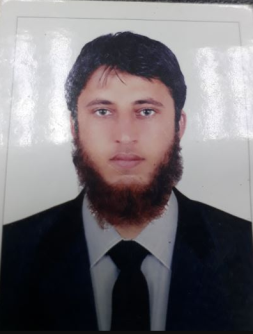 